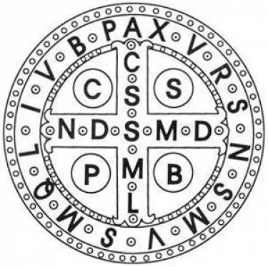 Osnovna glazbena škola        sv. Benedikta   Zadar, Madijevaca 10Članicama Vijeća roditelja OGŠ sv. BenediktaKLASA: 007-04/23-06/01URBROJ: 2198-1-47-23-01Zadar, 1. veljače 2023.Sukladno čl. 126. Statuta OGŠ sv. Benedikta, predsjednica Vijeća roditelja sazivaDrugu sjednicu Vijeća roditeljakoja će se održati u utorak, 7. veljače 2023. s početkom u 17 sati u školskoj čekaonici.Za sjednicu predlažem sljedeći dnevni red: Prihvaćanje zapisnika Konstituirajuće sjednice Vijeća roditelja održane 23. rujna 2022.Izmjena Pravilnika o participacijiŠkolski izlet Smotra glazbenih i plesnih aktivnosti KOŠ u VaraždinuPravilnik o metodama i elementima vrednovanjaRaznoS poštovanjem,Predsjednica Vijeća roditelja:Vesna Antonina